.Intro:  16 counts (No tags or restarts)STEP SIDE, CROSS ROCK, SIDE SHUFFLE, CROSS ROCK, 1/4 TURN SHUFFLESHUFFLE 1/2 TURN, ROCK BACK, SHUFFLE 1/2 TURN, WALK BACK x 2COASTER CROSS, SIDE ROCK, CROSS SHUFFLE, SIDE ROCKBEHIND, 1/4 TURN, STEP FORWARD, STEP, 1/4 PIVOT, CROSS ROCK, BALL CROSSENDING:   Section 2 starting on the 9 o’clock wall; after counts 6&7 (6 o’clock), cross right behind left, unwind 1/2 right to front, pose.(Canada) 416 588 7275 -- linedanceviv@hotmail.com -- www.viviennescott.netBetwixt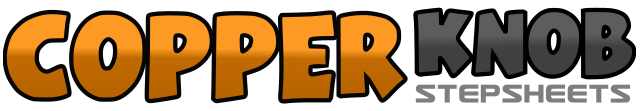 .......Count:32Wall:4Level:Beginner / Improver.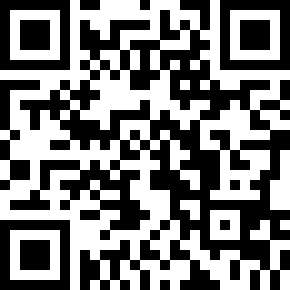 Choreographer:Vivienne Scott (CAN) - March 2020Vivienne Scott (CAN) - March 2020Vivienne Scott (CAN) - March 2020Vivienne Scott (CAN) - March 2020Vivienne Scott (CAN) - March 2020.Music:In Between - Kelsea Ballerini : (Album: Unapologetically- iTunes and amazon)In Between - Kelsea Ballerini : (Album: Unapologetically- iTunes and amazon)In Between - Kelsea Ballerini : (Album: Unapologetically- iTunes and amazon)In Between - Kelsea Ballerini : (Album: Unapologetically- iTunes and amazon)In Between - Kelsea Ballerini : (Album: Unapologetically- iTunes and amazon)........1Step left to left side2-3Cross rock right over left.  Recover on left4&5Step right to right side.  Close left beside right.  Step right to right side6-7Cross rock left over right.  Recover on right8&1Turn 1/4 left stepping forward on left.  Step right beside left.  Step forward on left.   (9 o’clock)2&3Shuffle 1/2 left stepping right, left, right (3 o’clock)4-5Rock back on left.  Recover on right.6&7Shuffle 1/2 right stepping left, right, left (9 o’clock)8-1Walk back right, left (Alt:  1/2 turn right stepping R forward, 1/2 turn right stepping L back)2&3Step back on right.  Step left beside right.   Cross right over left.4-5Rock left to left side.  Recover on right.6&7Cross left over right.   Step right to right side.  Cross left over right.8-1Rock right to right side.   Recover on left.2&3Cross right behind left.  Turn 1/4 left and step forward on left.  Step forward on right. (6 o’clock)4-5Step forward on left.  Turn 1/4 right. (weight on right) (9 o’clock)6-7Cross rock left over right.   Recover on right.&8Step left beside right.   Cross right over left.